         Year 4 – PSHE KCV – Celebrating Differences  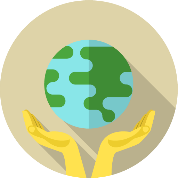 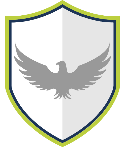 Words to know and spell (Tier 2 Vocabulary)Words to know and spell (Tier 2 Vocabulary)Words to know and spell (Tier 2 Vocabulary)ConnectedSolutions UniquePositiveBystanderComplimentConflictWitnessDifferentResolveFeelingsGayConsequencesAcceptOpinionWords to understand and spell  (Tier 3 Vocabulary)Words to understand and spell  (Tier 3 Vocabulary)CharacterMental and moral qualities of an individual, making them individual.AssumptionAccepting that something is true, or certain to happen without proof.Judgement Ability to make considered decisions or come to sensible conclusions.Surprised Something unexpected, shock or astonishment.AppearanceThe way that someone or something looks.Prejudices Preconceived opinions not based on reason or experience. Influence Having an effect on character, development or behaviour. Attitude Mental state, a settled way of thinking or feeling about someone.Cyber Bullying The use of electronic communication to send intimidating messages.